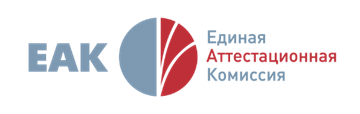 Москва, 25 мая 2023 г. КРУГЛЫЙ СТОЛ  «Профессиональное образование в аудиторской и смежных направлениях деятельности в новых экономических условиях»Цель мероприятия: объединение заинтересованных сторон (некоммерческих организаций, вузов, бизнеса и регуляторов) для формирования эффективной траектории партнерства в сфере профобразования и аттестации специалистов в аудиторской и смежных направлениях деятельности (в том числе, бизнес-анализ и аудит отчетности в области устойчивого развития, управление финансами). Формат очный на площадке РЭУ им. Г.В. Плеханова, с возможностью подключения участников онлайн. Организатор: АНО «ЕАК» (Единая аттестационная комиссия)Дата 25 мая, четверг, 10-00, аудитория 337, 6 корпусВыступающие и участники: СРО аудиторов Ассоциация «Содружество», представители университетов, федеральных СМИ, эксперты АНО «ЕАК», аудиторско-консалтинговые компании и  заинтересованные стороны: представители бизнеса, аудиторы, УМЦ, претенденты на аттестат аудитора, студенты магистратуры и другие.ПРОГРАММА    КЭА – квалификационный экзамен аудитора10:00 – 10:05Вступительное приветствие участникам Красильникова Ирина Владимировна, Директор АНО «ЕАК»10:05 – 10:10О развитии квалификационной аттестации ЕАК в сфере сопутствующих аудиту видов деятельностиКазакова Наталия Александровна, Главный методист АНО «ЕАК», д.э.н., профессор, руководитель магистерской программы «Бизнес-аналитика в экономике и управлении», РЭУ им. Г.В. Плеханова10:10 – 10:25Значимость профобразования в аудите и консалтинге в новых экономических условиях Мельник Маргарита Викторовна, д.э.н., профессор, заслуженный деятель науки, профессор Департамента «Аудит и корпоративная отчетность», Финансовый университет при Правительстве РФ10:25-10:35О тенденциях в аудиторской деятельности по итогам 2022 годаКира Васильева, АО «Коммерсантъ», выпускающий редактор приложений «Аудит и консалтинг» и «Рейтинг оценщиков»10:35 – 10:45Практика подготовки нефинансовой отчетности российскими компаниямиЕмельянова Юлия ВикторовнаЗаместитель генерального директора, Сидельников Игорь Артурович, старший менеджер ООО «Пачоли Консалтинг»10:45 – 10:55Аудит устойчивого развития  Гузов Юрий Николаевич, к.э.н., доцент, зам. декана экономического факультета Санкт-Петербургского государственного университета, руководитель магистерской программы «Аудит», член СРО аудиторов10:55-11:05Модуль КЭА «Анализ и оценка устойчивости бизнеса» как основа  квалификационной аттестации в области анализа бизнеса и управления финансами Когденко Вера Геннадьевна, д.э.н., заведующая кафедрой финансового менеджмента, руководитель магистерской программы «Корпоративная финансовая аналитика» НИЯУ «МИФИ» 11:05-11:20Презентация программы профессионального развития «Бизнес-отчетность в области устойчивого развития. Аудит достоверности»Савинова Милана, АО «Кепт», Директор Группы операционных рисков и устойчивого развития, Академия Кепт11:20-11:30Траектория подготовки специалистов в области бизнес-анализа в РЭУ имени Г.В. ПлехановаЕкатерина Ерохина, к.э.н.,АО КоммерсантЪ, руководитель направления «Образование» , доцент Базовой кафедры финансовой и экономической безопасности РЭУ им. Г.В. Плеханова11:30-11:40Современные реалии для подтверждения профессиональных компетенцийМаленкин Алексей Викторович, партнер Группы компаний Б1 11:40-11:50Модуль «Управленческий учет, управление рисками, внутренний контроль» и Программа аттестации «Учет и отчетность в бизнесе, контроль и управление финансами»Акимова Ольга, эксперт ЕАК в области управления рисками и внутреннего контроля 11:50 – 11:55Свободная дискуссияПодведение итогов Круглого стола 